Авторская программа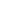 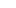 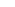 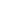 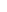 «Готовимся к олимпиадам по предмету«Физическая культура»Авторы-составители:Коновалов Юрий Иванович, учитель физической культуры МАОУ СОШ №2 г.Белоярский«Одаренность – генетически обусловленный компонент способностей, развивающий в соответствующей деятельности или деградирующей при ее отсутствии»К.К. ПлатоновВ современную эпоху, эпоху становления постиндустриального общества, когда значение интеллектуального и творческого человеческого потенциала значительно возрастает, работа с одаренными и высоко мотивированными детьми является крайне необходимой.В положении о Всероссийской олимпиаде школьников по физической культуре, спорту и туризму указывается, что «олимпиада проводится с целью создания условий, способствующих активизации работы в сфере физической культуры; совершенствования теоретико-методических знаний и практических умений и навыков, необходимым учащимся в повседневной жизни, формирования интереса к занятиям физическими упражнениями, выявления наиболее подготовленных школьников для поступления в специализированные высшие учебные заведения».В каждой школе, в частности в нашей, есть одарённые ученики, которые любят физкультуру и спорт, с большой охотой приходят на уроки физического воспитания, дополнительно занимаются в спортивных секциях и кружках, участвуют в различных соревнованиях и турнирах.Таких детей мы замечаем и даём им шанс проявить себя на первом этапе олимпиады – школьном.Цель программы:1. Создание благоприятных условий для выявления, развития и поддержки талантливых детей через оптимальную структуру школьного	и дополнительного образования.2. Создание развивающей среды, способствующей расширению кругозора учащихся, исследовательского интереса к окружающему миру, творческому подходу к любому делу, развитию логического мышления и интеллекта.3. Подготовка к Олимпиаде по предмету «Физическая культура» Задачи:1. Обеспечение участие одаренный детей в предметных Олимпиадах, научных конференциях, творческих выставок и конкурсах всех уровней.2. Создание условий для укрепления здоровья одарённых детей.3. Совершенствование знаний, умений и навыков теории и практики предмета «Физическая культура»Содержание программы направлено на освоение обучающихся знаний, умений и навыков, предусмотренного положением Всероссийской олимпиады среди школьников общеобразовательных учреждений по физической культуре.Ожидаемые результаты:формирование банка, технологии и программ для ранней диагностики способных и одаренных детей;подготовка победителей и призеров Всероссийской олимпиады по физической культуре среди школьников;обеспечение участие в различных конкурсах, научных конференциях, творческих выставках всех уровней.Программа рассчитана	на 68 часов в год, практического и теоретико-методического заданий.Практические	задание	включают2 часа в неделю. Состоит изобучение,	закрепление	исовершенствование выполнений упражнений базовой части программы «Физическая культура» по разделам: плавание, гимнастика, лёгкая атлетика, и спортивные игры (баскетбол, мини-футбол).Календарно-тематический план работы.Теоретико – методические задание	включает обучение	раздела «Физическая культура и основы здорового образа жизни» базовой части программы «Физическая культура»: естественные основы; социально-психологические основы; культурно-исторические основы; теория и методика физического воспитания по видам спорта. Тестовые задания, сформулированные в соответствии с требованиями к уровню подготовленности обучающихся по образовательной области «Физическая культура».При подготовке школьников к теоретико-методическому конкурсу используем следующие учебники и учебные пособия.1. Физическая культура: Учебник для учащихся 10-х классов образовательных учреждений с углубленным изучением предмета «Физическая культура» /Под общ. ред. А.Т. Паршикова, В.В. Кузина, М.Я. Виленского. – Москва: «Спорт Академ Пресс», 2003.2. Физическая культура: Учебник для учащихся 11-х классов образовательных учреждений с углубленным изучением предмета «Физическая культура» /Под общ. ред. А.Т. Паршикова, В.В. Кузина, М.Я. Виленского. – Москва: «Спорт Академ Пресс», 2003.3. Теория и методика физического воспитания и спорта: Учебное пособие для студентов высших учебных заведений /Ж.К. Холодов, В.С. Кузнецов. – 3-е издание, стер. – Москва: Издательский центр «Академия», 2004.4. Большая энциклопедия спорта /Е.Я. Гик и Научно – редакционный совет. – Москва: ОЛМА Медия Групп, 2007.5. Физическая культура. Школьные олимпиады. 9 – 11 классы.: Методическое пособие /авт.-сост.: А.П. Матвеев, А.А. Красников, А.Б. Лагутин. – Москва: Дрофа, 2002.6. Олимпиада по предмету «Физическая культура». Методическое пособие. /Н.Н. Чесноков, В.В. Кузин, А.А Красников – Москва: Физическая культура, 2005.7. Физическая культура. 9 – 11 классы: организация и проведение олимпиад. Рекомендации, тесты, задания /авт.-сост.: А.Н. Каинов. – Волгоград: Учитель, 2009.8. Олимпийские задания по физической культуре. 9 – 11 классы /авт.-сост. И.Н. Марченко, В.К. Шлыков – Волгоград: Учитель, 2010.9. Настольная книга учителя физической культуры: подготовка школьников к олимпиадам (всероссийским, региональным, городским, районным, школьным). Методическое пособие /авт.-сост.: П.А. Киселев, С.Б. Киселева. – М.: Глобус, 2008.№ занятия п/пвсего часовОбщие учебные умения навыки и способы деятельности.тип занятияКалендарные срокиКалендарные сроки№ занятия п/пвсего часовОбщие учебные умения навыки и способы деятельности.тип занятияпо плануфактически12Инструктаж по технике безопасности во время проведений занятий в кружке легкой атлетикой, гимнастикой, спортивными играми. Беседа на тему "Зарождение Олимпийских Игр в Греции" Подвижная игра "Перестрелки"вводный22Инструктаж по технике безопасности во время проведений занятий в кружке легкой атлетикой, гимнастикой, спортивными играми. Беседа на тему "Зарождение Олимпийских Игр в Греции" Подвижная игра "Перестрелки"вводный32Беседа на тему: "Правила проведения самостоятельной разминки перед занятием по легкой атлетике", "Циклические и ациклические виды спорта" Кросс 1 км. ОРУ на гибкость. Акробатика. Повторить горизнальное и фронтальное равновесие. Совершенствовать технику кувырков вперед и назад в группировке. Спортивная игра в футбол.СЗУН42Беседа на тему: "Правила проведения самостоятельной разминки перед занятием по легкой атлетике", "Циклические и ациклические виды спорта" Кросс 1 км. ОРУ на гибкость. Акробатика. Повторить горизнальное и фронтальное равновесие. Совершенствовать технику кувырков вперед и назад в группировке. Спортивная игра в футбол.СЗУН52Продолжить тему "Олимпийские Игры в Древней Греции". Провести дискуссию на эту тему. Кроссовая подготовка на 1 км. ОРУ на гибкость. ОФП. Соединение элементов акробатики: упражнение в равновесии, два кувырка вперед слитно, один кувырок назад. Спортивная игра в футбол.СЗУН62Продолжить тему "Олимпийские Игры в Древней Греции". Провести дискуссию на эту тему. Кроссовая подготовка на 1 км. ОРУ на гибкость. ОФП. Соединение элементов акробатики: упражнение в равновесии, два кувырка вперед слитно, один кувырок назад. Спортивная игра в футбол.СЗУН72Тестовое задание на тему: "Олимпийские Игры в древности". Провести работу над ошибками. Кроссовая подготовка на 1 км. ОРУ на гибкость. СБУ. Соединение элементов акробатики: упражнение в равновесии, два кувырка вперед слитно, один кувырок назад, кувырок назад в стойку на лопатках с помощью рук и без помощи рук. Разучить технику длинного кувырка с 2 - 3 шагов разбега (Демонстрация презентации). Спортивная игра в футбол.КЗ СЗУН ИНМ82Тестовое задание на тему: "Олимпийские Игры в древности". Провести работу над ошибками. Кроссовая подготовка на 1 км. ОРУ на гибкость. СБУ. Соединение элементов акробатики: упражнение в равновесии, два кувырка вперед слитно, один кувырок назад, кувырок назад в стойку на лопатках с помощью рук и без помощи рук. Разучить технику длинного кувырка с 2 - 3 шагов разбега (Демонстрация презентации). Спортивная игра в футбол.КЗ СЗУН ИНМ92Беседа на тему: "Зарождение современного Олимпийского движения", "Что такое здоровый образ жизни и как вы его реализуете?" Кроссовая подготовка 1 км. Баскетбол. Совершенствование ведения мяча. Оббегание фишек. Акробатика. СовершенствованиеСЗУН10техники длинного кувырка с 2-3 шагов разбега (демонстрация презентации техники исполнения). Акробатическое соединение.112Продолжаем беседу на тему " "Зарождение современного Олимпийского движения". Дать задание на дом по этой теме. Кроссовая подготовка на 1 км. Самостоятельная разминка. Повторить акробатическое соединение из ранее разученных упражнений. Добиться четкого выполнения упражнений. Провести оценивание в баллах. Спортивная игра в баскетбол.КЗ СЗУН122Продолжаем беседу на тему " "Зарождение современного Олимпийского движения". Дать задание на дом по этой теме. Кроссовая подготовка на 1 км. Самостоятельная разминка. Повторить акробатическое соединение из ранее разученных упражнений. Добиться четкого выполнения упражнений. Провести оценивание в баллах. Спортивная игра в баскетбол.КЗ СЗУН132Провести тест на тему "Зарождение современного Олимпийского движения". Проверить и сделать работу над ошибками. Развитие общей выносливости. Провести забег на 500 м, с 3 ускорениями по 25 м. в промежутке дистанции. ОРУ на гибкость. Повторить акробатическое соединение. Разучит технику упражнения переворот в сторону (колесо) с демонстрацией презентации.КЗ ИНМ СЗУН142Провести тест на тему "Зарождение современного Олимпийского движения". Проверить и сделать работу над ошибками. Развитие общей выносливости. Провести забег на 500 м, с 3 ускорениями по 25 м. в промежутке дистанции. ОРУ на гибкость. Повторить акробатическое соединение. Разучит технику упражнения переворот в сторону (колесо) с демонстрацией презентации.КЗ ИНМ СЗУН152Беседа на тему "Какие задачи решает режим дня и что необходимо учитывать при его планировании?", "Значение правильной осанки в жизнедеятельности человека. Ее формирование (выполнить несколько упражнений на формирование правильной осанки)" Кроссовая подготовка на 1 км. ОРУ на гибкость. Акробатическое соединение. Повторить технику переворота в сторону с демонстрацией презентации. Выполнить два переворота слитно. Приемы футбола. Забивание футбольного мяча в ворота с 10 м низом и верхом по 10 разСЗУН162Беседа на тему "Какие задачи решает режим дня и что необходимо учитывать при его планировании?", "Значение правильной осанки в жизнедеятельности человека. Ее формирование (выполнить несколько упражнений на формирование правильной осанки)" Кроссовая подготовка на 1 км. ОРУ на гибкость. Акробатическое соединение. Повторить технику переворота в сторону с демонстрацией презентации. Выполнить два переворота слитно. Приемы футбола. Забивание футбольного мяча в ворота с 10 м низом и верхом по 10 разСЗУН172Беседа на тему " В чем различие между скоростными и силовыми качествами человека, с помощью каких упражнений можно их развить?", "Какие признаки различной степени утомления вы знаете и что надо делать при их появлении?" Развитие общей выносливости. Провести забег на 500 м, с 3 ускорениями по 25 м. в промежутке дистанции. ОРУ на гибкость. Повторить акробатическое соединение. Забивание футбольного мяча в ворота с 10 м низом и верхом по 10 раз.СЗУН182Беседа на тему " В чем различие между скоростными и силовыми качествами человека, с помощью каких упражнений можно их развить?", "Какие признаки различной степени утомления вы знаете и что надо делать при их появлении?" Развитие общей выносливости. Провести забег на 500 м, с 3 ускорениями по 25 м. в промежутке дистанции. ОРУ на гибкость. Повторить акробатическое соединение. Забивание футбольного мяча в ворота с 10 м низом и верхом по 10 раз.СЗУН192Провести тест, на ранее пройденные темы. Проверить и сделать работу над ошибками. Провести кроссовую подготовку на 1500 м. ОРУ на гибкость. Разучить акробатическое соединение из программы Всероссийской олимпиады школьников по физической культуры. Спортивная игра в баскетбол.КЗ СЗУН ИНМ202Провести тест, на ранее пройденные темы. Проверить и сделать работу над ошибками. Провести кроссовую подготовку на 1500 м. ОРУ на гибкость. Разучить акробатическое соединение из программы Всероссийской олимпиады школьников по физической культуры. Спортивная игра в баскетбол.КЗ СЗУН ИНМ212Провести беседу на тему "От чего зависит гибкость тела человека, какие упражнения рекомендуются для развития гибкости", "Какие приемы самоконтроля вам известны? Расскажите об одном из них и выполните (ортостатическую или функциональную пробу или антропометрические измерения)". Кроссовая подготовка 1500 м. Закрепить технику упражнений акробатического соединения. Разучить технику забивания штрафного броска с помощью демонстрации презентации. Спортивная игра в баскетбол.СЗУН ИНМ222Провести беседу на тему "От чего зависит гибкость тела человека, какие упражнения рекомендуются для развития гибкости", "Какие приемы самоконтроля вам известны? Расскажите об одном из них и выполните (ортостатическую или функциональную пробу или антропометрические измерения)". Кроссовая подготовка 1500 м. Закрепить технику упражнений акробатического соединения. Разучить технику забивания штрафного броска с помощью демонстрации презентации. Спортивная игра в баскетбол.СЗУН ИНМ232Провести беду на тему "В чем заключается поддержание репродуктивной функции человека средствами физической культуры?", "Основные формы занятий физической культурой. Более подробно рассказать об одной из форм занятий (на личном примере)." Кроссовая подготовка 1500 м. ОРУ. Совершенствовать технику выполнения упражнений акробатического соединения. Техника ведения баскетбольного мяча и забивания со штрафной линии.СЗУН242Провести беду на тему "В чем заключается поддержание репродуктивной функции человека средствами физической культуры?", "Основные формы занятий физической культурой. Более подробно рассказать об одной из форм занятий (на личном примере)." Кроссовая подготовка 1500 м. ОРУ. Совершенствовать технику выполнения упражнений акробатического соединения. Техника ведения баскетбольного мяча и забивания со штрафной линии.СЗУН252Провести тест. Проверить и сделать работу над ошибками. Кросс на 500 м с 3 ускорениями по 30 м. ОРУ. Акробатическое соединение. Разучить комплекс упражнений конкурсного испытания Всероссийской олимпиады школьников предмета "Физическая культура" по мини-футболу. Провести спортивную игру в баскетбол.КЗ СЗУН ИНМ262Провести тест. Проверить и сделать работу над ошибками. Кросс на 500 м с 3 ускорениями по 30 м. ОРУ. Акробатическое соединение. Разучить комплекс упражнений конкурсного испытания Всероссийской олимпиады школьников предмета "Физическая культура" по мини-футболу. Провести спортивную игру в баскетбол.КЗ СЗУН ИНМ272Беседа на тему: "Современные спортивно-оздоровительные системы физических упражнений по формированию культуры движений и телосложения", "Основные способы плавания. Какие задания-упражнения, по вашему мнению, способствуют ускоренному обучению плаванию?" Кросс на 500 м с 3 ускорениями по 30 м. ОРУ. Акробатическое соединение. Закрепить комплекс упражнений конкурсного испытания по мини-футболу. Провести спортивную игру в баскетбол.СЗУН282Беседа на тему: "Современные спортивно-оздоровительные системы физических упражнений по формированию культуры движений и телосложения", "Основные способы плавания. Какие задания-упражнения, по вашему мнению, способствуют ускоренному обучению плаванию?" Кросс на 500 м с 3 ускорениями по 30 м. ОРУ. Акробатическое соединение. Закрепить комплекс упражнений конкурсного испытания по мини-футболу. Провести спортивную игру в баскетбол.СЗУН292Провести тест. Проверить и сделать работу над ошибками. Кросс на 500 м с 3 ускорениями по 30 м. ОРУ. Акробатическое соединение. Совершенствовать комплекс упражнений конкурсного испытания по мини-футболу. Провести спортивную игру в баскетбол.КЗ СЗУН302Провести тест. Проверить и сделать работу над ошибками. Кросс на 500 м с 3 ускорениями по 30 м. ОРУ. Акробатическое соединение. Совершенствовать комплекс упражнений конкурсного испытания по мини-футболу. Провести спортивную игру в баскетбол.КЗ СЗУН312Провести мини - олимпиаду по теоретическому испытанию и акробатическому соединению. Оценку испытаний и быллы выставляются самими учащимися. Кроссовая подготовка 1500 м. Подвижная игра "Перестрелка" или "Русская лапта"КЗ СЗУН322Провести мини - олимпиаду по теоретическому испытанию и акробатическому соединению. Оценку испытаний и быллы выставляются самими учащимися. Кроссовая подготовка 1500 м. Подвижная игра "Перестрелка" или "Русская лапта"КЗ СЗУН332Анализ о проделанной работы. Сделать вывод. Выслушать рекомендации детей. Провести беседу "Участие российских спортсменов-олимпийцев в развитии олимпийского движения в России и мире" Задать задание на дом по этой теме. Кроссовая подготовка 1500 м. ОРУ Акробатическое соединение. Разучить комплекс упражнений конкурсного испытания Всероссийской олимпиады школьников предмета "Физическая культура" по баскетболу. Провести спортивную игру в мини-футбол.ИНМ СЗУН342Анализ о проделанной работы. Сделать вывод. Выслушать рекомендации детей. Провести беседу "Участие российских спортсменов-олимпийцев в развитии олимпийского движения в России и мире" Задать задание на дом по этой теме. Кроссовая подготовка 1500 м. ОРУ Акробатическое соединение. Разучить комплекс упражнений конкурсного испытания Всероссийской олимпиады школьников предмета "Физическая культура" по баскетболу. Провести спортивную игру в мини-футбол.ИНМ СЗУН352Беседа на тему "Физические качества. Тренировка физических качеств" Мини - тест. Кроссовая подготовка 1500 м. Закрепить комплекс упражнений по баскетболу. Совершенствовать технику упражнений акробатического соединения. Провести спортивную игру в мини-футбол.ИНМ СЗУН362Беседа на тему "Физические качества. Тренировка физических качеств" Мини - тест. Кроссовая подготовка 1500 м. Закрепить комплекс упражнений по баскетболу. Совершенствовать технику упражнений акробатического соединения. Провести спортивную игру в мини-футбол.ИНМ СЗУН372Беседа на тему "Основные источники энергии для организма", "Рациональное питание" Мини - тест. Кроссовая подготовка 1500 м. Совершенствовать комплекс упражнений по баскетболу. Совершенствовать технику упражнений акробатического соединения. Провести спортивную игру в мини-футбол.ИНМ СЗУН382Беседа на тему "Основные источники энергии для организма", "Рациональное питание" Мини - тест. Кроссовая подготовка 1500 м. Совершенствовать комплекс упражнений по баскетболу. Совершенствовать технику упражнений акробатического соединения. Провести спортивную игру в мини-футбол.ИНМ СЗУН392Провести соревнование по мини-олимпиаде по следующим испытаниям: 1.Тест из 30 вопросов на 20 мин. 2. Акробатическое соединение. Повторить комплексы упражнений конкурсного испытания по баскетболу и мини-футболу.СЗУН402Провести соревнование по мини-олимпиаде по следующим испытаниям: 1.Тест из 30 вопросов на 20 мин. 2. Акробатическое соединение. Повторить комплексы упражнений конкурсного испытания по баскетболу и мини-футболу.СЗУН412Подведение итогов мини-олимпиады. Сделать работу над ошибками. Кроссовая подготовка на 2000 м. Акробатическое соединение - совершенствование техники выполнения упражнений. Провести спортивную игру по мини-футболуСЗУН422Подведение итогов мини-олимпиады. Сделать работу над ошибками. Кроссовая подготовка на 2000 м. Акробатическое соединение - совершенствование техники выполнения упражнений. Провести спортивную игру по мини-футболуСЗУН432Провести тест из 30 вопросов. Проверить, сделать работу над ошибками. Дать задание на дом повторить историю олимпийских игр. Кроссовая подготовка на 2000 м. ОРУ на гибкость. Акробатическое соединение. Спортивная игра в баскетбол.СЗУН442Провести тест из 30 вопросов. Проверить, сделать работу над ошибками. Дать задание на дом повторить историю олимпийских игр. Кроссовая подготовка на 2000 м. ОРУ на гибкость. Акробатическое соединение. Спортивная игра в баскетбол.СЗУН452Провести тест. Кроссовая подготовка 2000 м. ОРУ на гибкость. Повторить комплексы упражненийСЗУН46конкурсного испытания по баскетболу и мини-футболу.472Провести мини - олимпиаду по следующим испытаниям: 1. Акробатическое соединение. 2. Шестиминутный бег. 3. Тест. Пожвижные игры.СЗУН482Провести мини - олимпиаду по следующим испытаниям: 1. Акробатическое соединение. 2. Шестиминутный бег. 3. Тест. Пожвижные игры.СЗУН492Провести мини - олимпиаду по следующим испытаниям: 1. Тест 2. Акробатическое соединение. 3. Баскетбол. Пожвижные игры.502Провести мини - олимпиаду по следующим испытаниям: 1. Тест 2. Акробатическое соединение. 3. Баскетбол. Пожвижные игры.512Провести мини - олимпиаду по следующим испытаниям: 1. Тест 2. Акробатическое соединение. 3. Футбол. Пожвижные игры.522Провести мини - олимпиаду по следующим испытаниям: 1. Тест 2. Акробатическое соединение. 3. Футбол. Пожвижные игры.532Дать задание по решению тестового задания. Кроссовая подготовка 2000 м. ОРУ на гибкость. Акробатическое соединение. Комплекс упражнений по баскетболу и мини-футболу.СЗУН542Дать задание по решению тестового задания. Кроссовая подготовка 2000 м. ОРУ на гибкость. Акробатическое соединение. Комплекс упражнений по баскетболу и мини-футболу.СЗУН552Дать задание по решению тестового задания. Кроссовая подготовка 2000 м. ОРУ на гибкость. Акробатическое соединение. Комплекс упражнений по баскетболу и мини-футболу.СЗУН562Дать задание по решению тестового задания. Кроссовая подготовка 2000 м. ОРУ на гибкость. Акробатическое соединение. Комплекс упражнений по баскетболу и мини-футболу.СЗУН572Дать задание по решению тестового задания. Кроссовая подготовка 2000 м. ОРУ на гибкость. Акробатическое соединение. Комплекс упражнений по баскетболу и мини-футболу.СЗУН582Дать задание по решению тестового задания. Кроссовая подготовка 2000 м. ОРУ на гибкость. Акробатическое соединение. Комплекс упражнений по баскетболу и мини-футболу.СЗУН592Провести беседу на тему "Правила поведения и техника безопасности на занятиях в плавательном бассейне" Сообщить, что следующие занятия будут проходить в плавательном бассейне. Кроссовая подготовка 2000 м. ОРУ на гибкость. Акробатическое соединение. Комплекс упражнений по баскетболу и мини-футболу.вводный602Провести беседу на тему "Правила поведения и техника безопасности на занятиях в плавательном бассейне" Сообщить, что следующие занятия будут проходить в плавательном бассейне. Кроссовая подготовка 2000 м. ОРУ на гибкость. Акробатическое соединение. Комплекс упражнений по баскетболу и мини-футболу.вводный611Повторить упражнений по усвоению с водой: «поплавок», «медуза», «звёздочка». Скольжение на груди, стоя лицом к бортику скольжение на спине. Погружение с головой под воду, открывание глаз. Серийные выдохи в воду.ИНМ СЗУН621Выполнить разминку из упражнений по усвоению с водой. Работа ног при плавании способом кроль. Совершенствование техники работы рук способом кроль на спине. Разучить технику работы рук и ног способом кроль на груди.ИНМ СЗУН